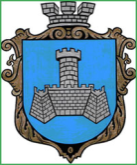 Українам. Хмільник  Вінницької областіР О З П О Р Я Д Ж Е Н Н Я МІСЬКОГО  ГОЛОВИ                                                                            від 15 квітня 2019  р.                                                   №154-рПро проведення   черговогозасідання виконкому міської ради       Відповідно до п.п.2.2.3 пункту 2.2 розділу 2 Положення про виконавчий комітет Хмільницької міської ради 7 скликання, затвердженого  рішенням 46 сесії міської ради 7 скликання від 22.12.2017р. №1270, керуючись ст. 42,59 Закону України „Про місцеве самоврядування в Україні”:Провести  чергове засідання виконкому  міської  ради  18.04.2019 року о 10.00 год., на яке винести наступні питання:2.Загальному відділу міської ради  ( О.Д.Прокопович) довести це  розпорядження до членів виконкому міської ради та всіх зацікавлених суб’єктів.3.Контроль за виконанням цього розпорядження залишаю за собою.                  Міський голова                 С.Б.РедчикА.В.СташкоО.Д.ПрокоповичН.А.Буликова   1Про організацію безкоштовного харчування учнів 5-11 класів у закладах загальної середньої освіти Хмільницької міської об’єднаної територіальної громади     Про організацію безкоштовного харчування учнів 5-11 класів у закладах загальної середньої освіти Хмільницької міської об’єднаної територіальної громади     Про організацію безкоштовного харчування учнів 5-11 класів у закладах загальної середньої освіти Хмільницької міської об’єднаної територіальної громади     Доповідає: Коведа Галина Іванівна  Начальник управління освіти міської ради                     Начальник управління освіти міської ради                     2Про фінансування з місцевого бюджету у квітні 2019 року коштів для надання одноразової матеріальної допомоги малозабезпеченим громадянамПро фінансування з місцевого бюджету у квітні 2019 року коштів для надання одноразової матеріальної допомоги малозабезпеченим громадянамПро фінансування з місцевого бюджету у квітні 2019 року коштів для надання одноразової матеріальної допомоги малозабезпеченим громадянамДоповідає: Кричун Еліна Антонівна                                                     Доповідає: Кричун Еліна Антонівна                                                      В. о. начальника управління праці та соціального захисту населення міської ради                3Про фінансування з місцевого бюджету у квітні 2019 року коштів для надання одноразової матеріальної допомоги малозабезпеченим громадянам відповідно до висновків депутатів Хмільницької міської радиПро фінансування з місцевого бюджету у квітні 2019 року коштів для надання одноразової матеріальної допомоги малозабезпеченим громадянам відповідно до висновків депутатів Хмільницької міської радиПро фінансування з місцевого бюджету у квітні 2019 року коштів для надання одноразової матеріальної допомоги малозабезпеченим громадянам відповідно до висновків депутатів Хмільницької міської радиДоповідає:   Кричун Еліна Антонівна                                                                                                             Доповідає:   Кричун Еліна Антонівна                                                                                                             В. о. начальника управління праці та соціального захисту населення міської ради                                 4Про фінансування з місцевого бюджету у квітні 2019 року коштів для надання одноразової матеріальної допомоги на лікування учасникам АТО, ООС, особам, які беруть(брали) участь у здійсненні заходів із забезпечення національної безпеки і оборони, відсічі і стримування збройної агресії Російської Федерації у Донецькій та Луганській областях та їх сім’ям    Про фінансування з місцевого бюджету у квітні 2019 року коштів для надання одноразової матеріальної допомоги на лікування учасникам АТО, ООС, особам, які беруть(брали) участь у здійсненні заходів із забезпечення національної безпеки і оборони, відсічі і стримування збройної агресії Російської Федерації у Донецькій та Луганській областях та їх сім’ям    Про фінансування з місцевого бюджету у квітні 2019 року коштів для надання одноразової матеріальної допомоги на лікування учасникам АТО, ООС, особам, які беруть(брали) участь у здійсненні заходів із забезпечення національної безпеки і оборони, відсічі і стримування збройної агресії Російської Федерації у Донецькій та Луганській областях та їх сім’ям    Доповідає:    Кричун Еліна Антонівна                                                       Доповідає:    Кричун Еліна Антонівна                                                       В. о. начальника управління праці та соціального захисту населення міської ради                                 5Про фінансування з місцевого бюджету у квітні 2019 року коштів для надання одноразової матеріальної допомоги учасникам АТО, ООС, особам, які беруть(брали) участь у здійсненні заходів із забезпечення національної безпеки і оборони, відсічі і стримування збройної агресії Російської Федерації у Донецькій та Луганській областях та їх сім’ям    Про фінансування з місцевого бюджету у квітні 2019 року коштів для надання одноразової матеріальної допомоги учасникам АТО, ООС, особам, які беруть(брали) участь у здійсненні заходів із забезпечення національної безпеки і оборони, відсічі і стримування збройної агресії Російської Федерації у Донецькій та Луганській областях та їх сім’ям    Про фінансування з місцевого бюджету у квітні 2019 року коштів для надання одноразової матеріальної допомоги учасникам АТО, ООС, особам, які беруть(брали) участь у здійсненні заходів із забезпечення національної безпеки і оборони, відсічі і стримування збройної агресії Російської Федерації у Донецькій та Луганській областях та їх сім’ям    Доповідає:  Кричун Еліна Антонівна                                                                                                              Доповідає:  Кричун Еліна Антонівна                                                                                                              В. о. начальника управління праці та соціального захисту населення міської ради                                 6Про фінансування з місцевого бюджету у квітні 2019 року коштів для надання одноразової матеріальної допомоги громадянам, які призвані на строкову військову службу та військову службу за контрактомПро фінансування з місцевого бюджету у квітні 2019 року коштів для надання одноразової матеріальної допомоги громадянам, які призвані на строкову військову службу та військову службу за контрактомПро фінансування з місцевого бюджету у квітні 2019 року коштів для надання одноразової матеріальної допомоги громадянам, які призвані на строкову військову службу та військову службу за контрактомДоповідає:   Кричун Еліна Антонівна                                                       Доповідає:   Кричун Еліна Антонівна                                                        В. о. начальника управління праці та соціального захисту населення міської ради                                 7Про фінансування з місцевого бюджету  у квітні 2019 року коштів для надання одноразової матеріальної допомоги мешканцям м.Хмільника на лікування вкрай складних травм  Про фінансування з місцевого бюджету  у квітні 2019 року коштів для надання одноразової матеріальної допомоги мешканцям м.Хмільника на лікування вкрай складних травм  Про фінансування з місцевого бюджету  у квітні 2019 року коштів для надання одноразової матеріальної допомоги мешканцям м.Хмільника на лікування вкрай складних травм  Доповідає:  Кричун Еліна Антонівна                                                                                                 Доповідає:  Кричун Еліна Антонівна                                                                                                 В. о. начальника управління праці та соціального захисту населення міської ради                                   8Про фінансування з місцевого бюджету  у квітні 2019 року коштів для надання одноразової матеріальної допомоги внутрішньо переміщеній особі для вирішення вкрай складної життєвої ситуації       Про фінансування з місцевого бюджету  у квітні 2019 року коштів для надання одноразової матеріальної допомоги внутрішньо переміщеній особі для вирішення вкрай складної життєвої ситуації       Про фінансування з місцевого бюджету  у квітні 2019 року коштів для надання одноразової матеріальної допомоги внутрішньо переміщеній особі для вирішення вкрай складної життєвої ситуації       Доповідає:  Кричун Еліна Антонівна                                                                                            Доповідає:  Кричун Еліна Антонівна                                                                                            В. о. начальника управління праці та соціального захисту населення міської ради                                  9Про фінансування з місцевого бюджету у квітні 2019 року коштів для надання матеріальної допомоги учасникам ліквідації аварії на ЧАЕС І та ІІ категорії до річниці аварії на ЧАЕС (26 квітня)    Про фінансування з місцевого бюджету у квітні 2019 року коштів для надання матеріальної допомоги учасникам ліквідації аварії на ЧАЕС І та ІІ категорії до річниці аварії на ЧАЕС (26 квітня)    Про фінансування з місцевого бюджету у квітні 2019 року коштів для надання матеріальної допомоги учасникам ліквідації аварії на ЧАЕС І та ІІ категорії до річниці аварії на ЧАЕС (26 квітня)    Доповідає:  Кричун Еліна Антонівна                                                      Доповідає:  Кричун Еліна Антонівна                                                      В. о. начальника управління праці та соціального захисту населення міської ради                  10Про фінансування з міського бюджету у квітні 2019 року коштів для надання часткової компенсації вартості проїзду на міських автобусних маршрутах загального користування працівнику міськрайонної організації Товариства Червоного Хреста, який здійснює соціально-медичне обслуговування одиноких непрацездатних громадян за місцем їх проживання.        Про фінансування з міського бюджету у квітні 2019 року коштів для надання часткової компенсації вартості проїзду на міських автобусних маршрутах загального користування працівнику міськрайонної організації Товариства Червоного Хреста, який здійснює соціально-медичне обслуговування одиноких непрацездатних громадян за місцем їх проживання.        Про фінансування з міського бюджету у квітні 2019 року коштів для надання часткової компенсації вартості проїзду на міських автобусних маршрутах загального користування працівнику міськрайонної організації Товариства Червоного Хреста, який здійснює соціально-медичне обслуговування одиноких непрацездатних громадян за місцем їх проживання.        Доповідає:   Кричун Еліна Антонівна                                                      Доповідає:   Кричун Еліна Антонівна                                                      В. о. начальника управління праці та соціального захисту населення міської ради                 11Про затвердження складу комісії по розгляду питань, пов’язаних із встановленням статусу учасника війни   Про затвердження складу комісії по розгляду питань, пов’язаних із встановленням статусу учасника війни   Про затвердження складу комісії по розгляду питань, пов’язаних із встановленням статусу учасника війни   Доповідає:  Кричун Еліна Антонівна                                                                Доповідає:  Кричун Еліна Антонівна                                                                В. о. начальника управління праці та соціального захисту населення міської ради                12Про продовження терміну дії дозволу ТОВ «Ясен -Поділля» на розміщення об’єкту зовнішньої реклами в м. Хмільник          Про продовження терміну дії дозволу ТОВ «Ясен -Поділля» на розміщення об’єкту зовнішньої реклами в м. Хмільник          Про продовження терміну дії дозволу ТОВ «Ясен -Поділля» на розміщення об’єкту зовнішньої реклами в м. Хмільник          Доповідає: Король Альона Михайлівна  Доповідає: Король Альона Михайлівна  Провідний спеціаліст управління містобудування та архітектури міської ради   13Про затвердження висновку про вартість об’єкту комунальної власності: будівлі палацу по вул. Шевченка,1Про затвердження висновку про вартість об’єкту комунальної власності: будівлі палацу по вул. Шевченка,1Про затвердження висновку про вартість об’єкту комунальної власності: будівлі палацу по вул. Шевченка,1Доповідає: Сташок Ігор Георгійович  Доповідає: Сташок Ігор Георгійович  Начальник управління ЖКГ та КВ міської ради 14Про зняття Павлюка В. В. з соціального квартирного обліку  Про зняття Павлюка В. В. з соціального квартирного обліку  Про зняття Павлюка В. В. з соціального квартирного обліку  Доповідає:   Сташок Ігор Георгійович  Доповідає:   Сташок Ігор Георгійович  Начальник управління ЖКГ та КВ міської ради15Про надання дозволу на влаштування індивідуального опалення квартири гр. Демкову Івану Валерійовичу        Про надання дозволу на влаштування індивідуального опалення квартири гр. Демкову Івану Валерійовичу        Про надання дозволу на влаштування індивідуального опалення квартири гр. Демкову Івану Валерійовичу        Доповідає:    Сташок Ігор Георгійович   Доповідає:    Сташок Ігор Георгійович   Начальник управління ЖКГ та КВ міської ради16Про розгляд клопотань юридичних та фізичних осіб з питань видалення деревонасаджень у м. Хмільнику    Про розгляд клопотань юридичних та фізичних осіб з питань видалення деревонасаджень у м. Хмільнику    Про розгляд клопотань юридичних та фізичних осіб з питань видалення деревонасаджень у м. Хмільнику    Доповідає:    Сташок Ігор Георгійович   Доповідає:    Сташок Ігор Георгійович   Начальник управління ЖКГ та КВ міської ради17Про розгляд клопотань юридичних та фізичних осіб з питань видалення деревонасаджень у м. Хмільнику  Про розгляд клопотань юридичних та фізичних осіб з питань видалення деревонасаджень у м. Хмільнику  Про розгляд клопотань юридичних та фізичних осіб з питань видалення деревонасаджень у м. Хмільнику  Доповідає:   Сташок Ігор Георгійович  Доповідає:   Сташок Ігор Георгійович  Начальник управління ЖКГ та КВ міської ради  18Про розгляд клопотань юридичних та фізичних осіб з питань видалення деревонасаджень у м. Хмільнику  Про розгляд клопотань юридичних та фізичних осіб з питань видалення деревонасаджень у м. Хмільнику  Про розгляд клопотань юридичних та фізичних осіб з питань видалення деревонасаджень у м. Хмільнику  Доповідає:    Сташок Ігор Георгійович  Доповідає:    Сташок Ігор Георгійович  Начальник управління ЖКГ та КВ міської ради   19Про подання до Хмільницького міськрайонного суду Вінницької області позовної заяви щодо стягнення аліментів з Аксьонової Н.В. та Гетьмана О.В. на утримання дітейПро подання до Хмільницького міськрайонного суду Вінницької області позовної заяви щодо стягнення аліментів з Аксьонової Н.В. та Гетьмана О.В. на утримання дітейПро подання до Хмільницького міськрайонного суду Вінницької області позовної заяви щодо стягнення аліментів з Аксьонової Н.В. та Гетьмана О.В. на утримання дітейДоповідає: Тишкевич Юрій Іванович Доповідає: Тишкевич Юрій Іванович Начальник служби у справах дітей міської ради 